Способы и рецепты очистки сливных труб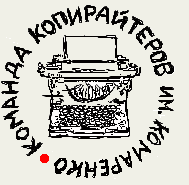 Засорённая раковина — крайне неприятная вещь. Выпускаются специальные средства для растворения мусорной пробки, однако они — чрезвычайно токсичны.В принципе, раковины достаточно хорошо защищены от засорения — сливное отверстие снабжено специальной крышечкой и всегда закрыто фильтром-решёткой, которая препятствует проникновению посторонних предметов в трубу.В качестве профилактической меры, можем посоветовать раз в неделю выливать в раковину литр кипятка. Если раковина, всё-таки засорилась, вы можете прибегнуть к описанному ниже дедовскому способу.Внимание: никогда не используйте вантуз в сочетании с моющим средством промышленного производства.Вантуз — это приспособление, принцип действия которого основан на создании вакуума. Продаётся в хозяйственных магазинах. Вантуз недаром называют 'другом водопроводчика'.В большинстве случаев, для того, чтобы прочистить засорённую раковину, манипуляций с вантузом бывает вполне достаточно. Инструкция по применению к этому орудию не прилагается, однако, оно — очень простое в употреблении.Расположите вантуз прямо над сливным отверстием. Убедитесь, что края вантуза плотно прилегают к поверхности раковины, словно 'запечатывая' её.Возьмитесь за ручку обеими руками и сделайте четыре-пять коротких энергичных нажатий. Следите, чтобы края вантуза не отрывались от поверхности раковины.Вакуум, созданный вантузом, сместит пробку, закупорившую сливную трубу. Вылейте в сливное отверстие литр кипятка, чтобы смыть грязь, и, при необходимости, повторите процедуру.Если это не помогло, переходите к более сильным средствам. Высыпьте в раковину стакан соды, затем — полстакана обычной соли, и залейте сверху стаканом уксуса.В результате химической реакции, сода начнёт пузыриться, смещая крупинки соды, выступающие, в данной ситуации, в роли абразивного средства.Через 20 минут вылейте в раковину литр кипятка, чтобы смыть грязь. Если вода всё равно сливается медленно, снова воспользуйтесь вантузом.